                  TRIVIS  –  Střední  škola veřejnoprávní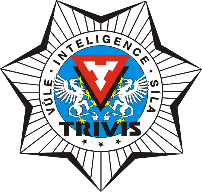                                                Ústí nad Labem, s.r.o.                                                                                               Máchova 1376 / 3, 400 03 Ústí nad LabemŠkola je zapsána v obchodním rejstříku vedeném                                                 tel / fax :  472 777 094, mobil : 724 829 246Krajským soudem v Ústí nad Labem,                                                                                     e-mail : usti@trivis.cz, www.trivisusti.czoddíl C, vložka 12884.                                                                                                            IČO: 251 0 9 189              IZO: 110 018 095                                                                                    	V Ústí nad Labem dne 20. ledna 2020MZ  jaro 2020 - Písemná praktická zkouška z odborných předmětůPísemná praktická zkouška z odborných předmětů se bude psát ve středu 1. dubna 2020 od 8:00.       Všichni maturanti zaujmou svá místa v určených třídách v 7:45 hodin.       Při této práci mají žáci povoleny následující pomůcky: Zákon č. 40/2009 Sb. – trestní zákoník ve znění následných předpisůZákon o Policii ČR, Zákon o Obecní policiipsací pomůcky (2 propisovací pera, obyčejnou tužku, 2 barevné tužky, pravítko, kružítko, úhloměr, gumu)       Půjčování pomůcek mezi žáky v průběhu psaní práce je zakázáno.Povolený zákon bude mít každý žák označený svým jménem. Tento zákon musí žák odevzdat předem třídnímu učiteli ke kontrole do 20. března 2020.									Mgr. Šárka Šťovíčková									ředitelka TRIVIS - SŠV